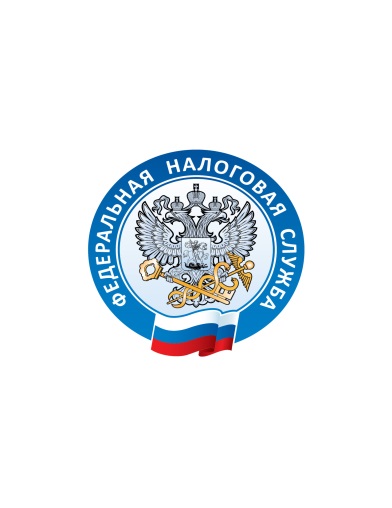 ПАМЯТКАОБ АЗАРТНЫХ ИГРАХКак известно, одним из опасных последствий незаконного игорного бизнеса является развитие психической зависимости - игромании – у лиц, которые приобщились к азартным играм, что представляет опасность общественной нравственности и здоровью населения.В целях противодействия негативному явлению Федеральным законом Российской Федерации от 29.12.2006 № 244-ФЗ «О государственном регулировании деятельности по организации и проведению азартных игр и о внесении изменений в некоторые законодательные акты Российской Федерации» (далее – Федеральный закон от 29.12.2006 № 244-ФЗ) игорный бизнес признан незаконным. Кроме того, данным законом даны основные понятия.Азартная игра – основанное на риске соглашение о выигрыше, заключенное двумя или несколькими участниками соглашения между собой либо с организатором азартной игры по правилам, установленным организатором азартной игры.Деятельность по организации и проведению азартных игр – деятельность по оказанию услуг по заключению и (или) по организации заключения соглашений о выигрыше.Игровое оборудование – устройства или приспособления, используемые для проведения азартных игр. Большинство «подпольных» игорных заведений используют контрафактное игорное оборудование, возможность выигрыша на котором практически невозможна.Создание игровых зон допускается только на территориях следующих субъектов Российской Федерации: Республика Крым, Алтайский край, Краснодарский край, Приморский край, Калининградская область.Деятельность по организации и проведению азартных игр в таких игорных заведениях как букмекерские конторы, тотализаторы, их пунктах приема ставок может быть организована и вне игровых зон, однако исключительно на основании лицензий.За незаконную организацию и (или) проведение азартных игр с использованием игрового оборудования вне игорной зоны, либо с использованием информационно-телекоммуникационных сетей, в том числе «Интернет», а также средств связи, в том числе подвижной связи, либо без полученного в установленном порядке разрешения на осуществление деятельности по организации и проведению азартных игр в игорной зоне установлена административная ответственность для юридических лиц по статье 14.1.1 Кодекса Российской Федерации об административных правонарушениях, предусмотрен штраф в размере от восьмисот тысяч до одного миллиона пятисот тысяч рублей с конфискацией игрового оборудования.За незаконные организацию и проведение азартных игр физические лица подлежат уголовной ответственности по статье 171.2 Уголовного кодекса Российской Федерации, согласно которой незаконные организация или проведение азартных игр с использованием игрового оборудования вне игорной зоны, наказываются штрафом в размере от 300 тысяч до 500 тысяч рублей или в размере заработной платы или иного дохода осужденного за период от одного года до трех лет, либо обязательными работами на срок от 180 до 240 часов, либо ограничением свободы на срок до 4 лет, либо лишением свободы на срок до 2 лет.За те же деяния, совершенные группой лиц по предварительному сговору, организованной группой лиц, сопряженные с привлечением дохода в крупном размере (свыше 1 500 000 рублей) или особо крупном размере (свыше 6 000 000 рублей) либо совершенные лицом с использованием своего служебного положения, предусмотрено максимальное наказание в размере до 1 500 000 рублей либо лишением свободы на срок до 6 лет со штрафом в размере до 1 000 000 рублей.Необходимо обратить внимание на то, что установка незаконного игорного оборудования на территории торгово-развлекательных учреждений, иных мест общего пользования недопустима. Предприниматели и представители администрации учреждений, владельцы помещений, давшие согласие или не препятствовавшие установке такого оборудования, могут быть привлечены к уголовной ответственности за соучастие в организации игорной деятельности.В случае выявления гражданином на территории Ханты-Мансийского автономного округа – Югры признаков незаконного проведения азартных игр с использованием игрового оборудования вне игорной зоны либо с использованием информационно-телекоммуникационных сетей, в том числе сети «Интернет», а также средств связи, в том числе подвижной связи, информировать территориальные органы внутренних дел УМВД России по Ханты-Мансийскому автономному округу – Югре.Налоговые органы осуществляют лицензионный контроль за деятельностью и проведением азартных игр в букмекерских конторах и тотализаторах. Лицензирование деятельности осуществляет ФНС России.  Широкий спектр информации в данной сфере можно получить на официальном сайте ФНС России (www.nalog.ru) в разделе иные функции ФНС России/Госрегулируемые виды деятельности, в том числе:- сведения о получателях официальной лицензии на организацию и проведение азартных игр, в том числе в сети «Интернет»; - наличие информации о перечне лиц, в отношении которых имеются сведения об осуществлении ими деятельности по организации и проведению азартных игр с нарушением законодательства РФ.Организаторами азартных игр выступают исключительно юридические лица, зарегистрированные в установленном порядке на территории Российской Федерации.Основными видами нарушений в сфере организации азартных игр в букмекерских конторах и тотализаторах являются нарушения статьи 15 Федерального закона от 29.12.2006 № 244-ФЗ, согласно которой запрещено осуществлять данную деятельность:- в объектах жилищного фонда, объектах незавершенного строительства, во временных постройках, в киосках, под навесами и в других подобных постройках;- в зданиях, строениях, сооружениях, в которых расположены детские, образовательные, медицинские, санаторно-курортные учреждения;- в зданиях, строениях, сооружениях автовокзалов, железнодорожных вокзалов, речных вокзалов, речных портов, аэропортов, на станциях и остановках всех видов общественного транспорта (транспорта общего пользования) городского и пригородного сообщения и т.д.Также одним из видов нарушений лицензионных требований, предъявляемых к организаторам азартных игр в букмекерских конторах и тотализаторах, является проведение данных игр с использованием сети «Интернет» и иных средств связи.В целях пресечения проведения азартных игр в сети «Интернет», создана единая автоматизированная информационная система «Единый реестр доменных имен, указателей страниц сайтов в сети «Интернет» и сетевых адресов, позволяющих идентифицировать сайты в сети «Интернет», содержащие информацию, распространение которой в Российской Федерации запрещено» (далее – Единый реестр). Установить факт включения/невключения доменного имени (указателя страницы сайта в сети «Интернет», сетевого адреса, позволяющего идентифицировать сайт в сети «Интернет»), возможно в Едином реестре на сайте Роскомнадзора http://eais.rkn.gov.ru.В случае выявления гражданином на территории Ханты-Мансийского автономного округа – Югры признаков нарушений лицензионного контроля организатором азартных игр в букмекерских конторах или пунктах приема ставок, необходимо проинформировать территориальные налоговые органы Ханты-Мансийского автономного округа – Югры.За нарушение лицензионных требований, установленных Федеральным законом от 29.12.2006 № 244-ФЗ, к организаторам азартных игр в букмекерских конторах и тотализаторах, предусмотрена административная ответственность частями 3-5 статьи 14.1.1 и статьи 14.1.1-1 Кодекса Российской Федерации об административных правонарушениях, в виде штрафа в размере от 300 тысяч рублей до 1 миллиона рублей или административное приостановление деятельности на срок до девяноста суток, в зависимости от состава совершенного деяния.